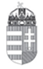 Magyarország nagykövetsége ZágrábHorvátországi tenderfigyelőKiírás megnevezéseKiíró szervezetÉrték 
(HRK)Beadási 
határidőKulcsszó1.Fellegvár rekonstrukciója KotišinábanGrad MakarskaMakarska város1 792 045,002018.03.22 13:00építkezések és javítások közbeszerzése2.Az August Cesarac Általános Iskola játszóterének felújításaGrad ZagrebZágráb város1 600 000,002018.03.26 9:00építkezések és javítások közbeszerzése3. Az LC 44038-as helyi út rekonstrukciója, a Valenovac-DC2 szakaszonUprava za ceste Osječko-baranjske županijeKözúti igazgatóságEszék-Baranya megye4 650 000,002018.03.16 9:00út- és hídépítési közbeszerzések4.Irodaház és lakóépület utcai homlokzatának és tetőszerkezetének felújítása, a Svačić tér 16-os szám alattGrad ZagrebZágráb város1 410 000,002018.03.23 10:00építkezések és javítások közbeszerzése5.Utcai homlokzat és tetőszerkezet felújítása a Kralja Zvonimira 7-es szám alattGrad ZagrebZágráb város800 000,002018.03.23 9:30építkezések és javítások közbeszerzése6.A Ž3250-es megyei út egy részének felújítása bicikliút kiépítésével Bročice településenŽupanijska uprava za ceste S-M županijeKözúti igazgatóságSziszek-Monoszló megye6 600 000,002018.03.21 12:00építkezések és javítások közbeszerzése7.Aszfaltozási munkálatok út-, járdajavításnál Poreč-Parenzo város területén Grad Poreč-ParenzoPorec város4 320 000,002018.03.21 12:00út- és hídépítési közbeszerzések8.Novi Mikanovci – Vođinci vízellátó hálózatának rekonstrukciója, EU projekt az RVSIS alrendszerben VinkovcinVinkovački vodovod i kanalizacija d.o.o.Vízellátás és csatornázás Kft.5 085 000,002018.03.23 8:00víz-gázszerelések közbeszerzése9.Üvegezési munkálatok – különféle, javítás, beszerzés és árnyékolók felszereléseKlinički bolnički centar RijekaKlinikai Kórházi KözpontRijeka1 144 200,002018.03.19 9:00építkezések és javítások közbeszerzése10.Megyei utak (4 útszakasz) és helyi utak (3 útszakasz) rendhagyó karbantartása Karolvac megyébenŽupanijska uprava za ceste KarlovacMegyei közúti igazgatóságKárolyváros4 840 000,002018.03.23 12:00út- és hídépítési közbeszerzések